АДМИНИСТРАЦИЯ КОСТРОМСКОЙ ОБЛАСТИПОСТАНОВЛЕНИЕот 15 мая 2023 г. N 185-аО ПОРЯДКЕ ОПРЕДЕЛЕНИЯ ОБЪЕМА И ПРЕДОСТАВЛЕНИЯ СУБСИДИЙИЗ ОБЛАСТНОГО БЮДЖЕТА ПЕРВИЧНЫМ КАЗАЧЬИМ ОБЩЕСТВАМ,ЗАРЕГИСТРИРОВАННЫМ НА ТЕРРИТОРИИ КОСТРОМСКОЙ ОБЛАСТИ,НА ФИНАНСОВОЕ ОБЕСПЕЧЕНИЕ ЗАТРАТ, СВЯЗАННЫХ С ПРОВЕДЕНИЕММЕРОПРИЯТИЙ ПО РАЗВИТИЮ РОССИЙСКОГО КАЗАЧЕСТВАВ КОСТРОМСКОЙ ОБЛАСТИВ соответствии с пунктом 2 статьи 78.1 Бюджетного кодекса Российской Федерации, Постановлением Правительства Российской Федерации от 18 сентября 2020 года N 1492 "Об общих требованиях к нормативным правовым актам, муниципальным правовым актам, регулирующим предоставление субсидий, в том числе грантов в форме субсидий, юридическим лицам, индивидуальным предпринимателям, а также физическим лицам - производителям товаров, работ, услуг, и о признании утратившими силу некоторых актов Правительства Российской Федерации и отдельных положений некоторых актов Правительства Российской Федерации", Законами Костромской области от 20 октября 2011 года N 131-5-ЗКО "О поддержке социально ориентированных некоммерческих организаций в Костромской области", от 31 декабря 2008 года N 436-4-ЗКО "О государственной поддержке общественных объединений и их взаимодействии с органами государственной власти Костромской области" администрация Костромской области постановляет:1. Утвердить прилагаемый порядок определения объема и предоставления субсидий из областного бюджета первичным казачьим обществам, зарегистрированным на территории Костромской области, на финансовое обеспечение затрат, связанных с проведением мероприятий по развитию российского казачества в Костромской области.2. Признать утратившими силу:1) постановление администрации Костромской области от 27 июля 2020 года N 320-а "Об утверждении порядка определения объема и предоставления субсидии из областного бюджета Восточному окружному казачьему обществу войскового казачьего общества "Центральное казачье войско" на проведение мероприятий по развитию российского казачества на территории Костромской области";2) постановление администрации Костромской области от 28 декабря 2020 года N 622-а "О внесении изменений в постановление администрации Костромской области от 27.07.2020 N 320-а";3) постановление администрации Костромской области от 26 апреля 2021 года N 193-а "О внесении изменений в постановление администрации Костромской области от 27.07.2020 N 320-а";4) постановление администрации Костромской области от 4 апреля 2022 года N 151-а "О внесении изменений в постановление администрации Костромской области от 27.07.2020 N 320-а";5) пункт 4 постановления администрации Костромской области от 30 мая 2022 года N 262-а "О внесении изменений в отдельные постановления администрации Костромской области";6) пункт 5 постановления администрации Костромской области от 13 декабря 2022 года N 615-а "О внесении изменений в отдельные постановления администрации Костромской области".3. Настоящее постановление вступает в силу со дня его официального опубликования.ГубернаторКостромской областиС.СИТНИКОВПриложениеУтвержденпостановлениемадминистрацииКостромской областиот 15 мая 2023 г. N 185-аПОРЯДОКОПРЕДЕЛЕНИЯ ОБЪЕМА И ПРЕДОСТАВЛЕНИЯ СУБСИДИЙ ИЗ ОБЛАСТНОГОБЮДЖЕТА ПЕРВИЧНЫМ КАЗАЧЬИМ ОБЩЕСТВАМ, ЗАРЕГИСТРИРОВАННЫМНА ТЕРРИТОРИИ КОСТРОМСКОЙ ОБЛАСТИ, НА ФИНАНСОВОЕ ОБЕСПЕЧЕНИЕЗАТРАТ, СВЯЗАННЫХ С ПРОВЕДЕНИЕМ МЕРОПРИЯТИЙ ПО РАЗВИТИЮРОССИЙСКОГО КАЗАЧЕСТВА В КОСТРОМСКОЙ ОБЛАСТИГлава 1. ОБЩИЕ ПОЛОЖЕНИЯ1. Настоящий Порядок разработан в соответствии с пунктом 2 статьи 78.1 Бюджетного кодекса Российской Федерации, Постановлением Правительства Российской Федерации от 18 сентября 2020 года N 1492 "Об общих требованиях к нормативным правовым актам, муниципальным правовым актам, регулирующим предоставление субсидий, в том числе грантов в форме субсидий, юридическим лицам, индивидуальным предпринимателям, а также физическим лицам - производителям товаров, работ, услуг, и о признании утратившими силу некоторых актов Правительства Российской Федерации и отдельных положений некоторых актов Правительства Российской Федерации", Законами Костромской области от 20 октября 2011 года N 131-5-ЗКО "О поддержке социально ориентированных некоммерческих организаций в Костромской области", от 31 декабря 2008 года N 436-4-ЗКО "О государственной поддержке общественных объединений и их взаимодействии с органами государственной власти Костромской области" и регулирует порядок определения объема и предоставления субсидий из областного бюджета первичным казачьим обществам, зарегистрированным на территории Костромской области, на финансовое обеспечение затрат, связанных с проведением мероприятий по развитию российского казачества в Костромской области (далее - субсидии).2. Субсидии предоставляются первичным казачьим обществам, зарегистрированным на территории Костромской области, в целях финансового обеспечения затрат, связанных с проведением мероприятий по развитию российского казачества в Костромской области, в рамках государственной программы Костромской области "Гармонизация межэтнических, межконфессиональных отношений и этнокультурное развитие народов в Костромской области", утвержденной постановлением администрации Костромской области от 1 августа 2022 года N 370-а "Об утверждении государственной программы Костромской области "Гармонизация межэтнических, межконфессиональных отношений и этнокультурное развитие народов в Костромской области" (далее - государственная программа Костромской области).3. Субсидии предоставляются в пределах бюджетных ассигнований, предусмотренных законом Костромской области об областном бюджете на соответствующий финансовый год и плановый период, и лимитов бюджетных обязательств, доведенных в установленном порядке до администрации Костромской области как получателя средств областного бюджета (далее - главный распорядитель как получатель бюджетных средств), на цели, указанные в пункте 2 настоящего Порядка.4. К категории получателей субсидии относятся хуторские, станичные, городские казачьи общества, входящие в состав Восточного окружного казачьего общества войскового казачьего общества "Центральное казачье войско" и зарегистрированные в качестве юридических лиц на территории Костромской области, осуществляющие деятельность, направленную на развитие российского казачества в Костромской области (далее - первичные казачьи общества), прошедшие отбор в целях получения субсидии (далее - отбор).5. Критериями отбора первичных казачьих обществ являются:1) осуществление деятельности по развитию российского казачества в Костромской области;2) проведение не менее 2 мероприятий по развитию российского казачества в Костромской области с количеством участников не менее 100 человек за предыдущий год;3) наличие опыта работы не менее 2 лет в виде деятельности, указанной в подпункте 1 настоящего пункта.6. Способ проведения отбора - запрос предложений, который указывается при определении первичных казачьих обществ на основании заявок (предложений), направляемых участниками отбора для участия в отборе, исходя из соответствия участника отбора категориям, указанным в пункте 4 настоящего Порядка, и критериям отбора, указанным в пункте 5 настоящего Порядка, и очередности поступления заявок (предложений) на участие в отборе.7. Сведения о субсидии размещаются главным распорядителем как получателем бюджетных средств на едином портале бюджетной системы Российской Федерации в информационно-телекоммуникационной сети Интернет (в разделе единого портала) не позднее 15-го рабочего дня, следующего за днем принятия закона об областном бюджете на соответствующий финансовый год и плановый период (закона о внесении изменений в закон об областном бюджете на соответствующий финансовый год и плановый период).Глава 2. ПОРЯДОК ПРОВЕДЕНИЯ ОТБОРА ПОЛУЧАТЕЛЕЙ СУБСИДИЙДЛЯ ПРЕДОСТАВЛЕНИЯ СУБСИДИЙ8. Главный распорядитель как получатель бюджетных средств в срок до 20 мая текущего финансового года размещает на портале государственных органов Костромской области в информационно-телекоммуникационной сети Интернет по электронному адресу https://adm44.ru/ объявление о проведении отбора с указанием:1) сроков проведения отбора, а также информации о возможности проведения нескольких этапов отбора с указанием сроков и порядка их проведения;2) даты начала подачи или окончания приема заявок (предложений) участников отбора, которая не может быть ранее 5-го календарного дня, следующего за днем размещения объявления о проведении отбора;3) наименования, местонахождения, почтового адреса, адреса электронной почты главного распорядителя как получателя бюджетных средств;4) результатов предоставления субсидии, указанных в пункте 20 настоящего Порядка;5) доменного имени и (или) указателя страницы портала государственных органов Костромской области в информационно-телекоммуникационной сети Интернет, на котором обеспечивается проведение отбора;6) требований к участникам отбора в соответствии с пунктом 12 настоящего Порядка и перечня документов, представляемых участниками отбора для подтверждения их соответствия указанным требованиям;7) порядка подачи заявок (предложений) участниками отбора и требований, предъявляемых к форме и содержанию заявок (предложений), подаваемых участниками отбора, в соответствии с пунктами 9, 10 настоящего Порядка;8) порядка отзыва заявок (предложений) участников отбора, порядка возврата заявок (предложений) участников отбора, определяющего в том числе основания для возврата заявок (предложений) участников отбора, порядка внесения изменений в заявки (предложения) участников отбора;9) правил рассмотрения и оценки заявок (предложений) участников отбора в соответствии с пунктами 13, 14 настоящего Порядка;10) порядка предоставления участникам отбора разъяснений положений объявления о проведении отбора, даты начала и окончания срока такого предоставления;11) срока, в течение которого победитель (победители) отбора должен заключить соглашение о предоставлении субсидии (далее - Соглашение);12) условий признания победителя (победителей) отбора уклонившимися от заключения Соглашения;13) даты размещения результатов отбора на портале государственных органов Костромской области в информационно-телекоммуникационной сети Интернет по электронному адресу https://adm44.ru/, которая не может быть позднее 14-го календарного дня, следующего за днем определения победителя отбора.9. Первичные казачьи общества представляют главному распорядителю как получателю бюджетных средств заявку (предложение) на участие в отборе для предоставления субсидии из областного бюджета на финансовое обеспечение затрат, связанных с проведением мероприятий по развитию российского казачества в Костромской области, по форме согласно приложению N 1 к настоящему Порядку в срок до 30 мая текущего финансового года с 9.00 до 18.00 в рабочие дни по адресу: г. Кострома, ул. Дзержинского, д. 15.10. При обращении первичного казачьего общества в текущем финансовом году за предоставлением субсидии к заявке (предложению) прилагаются следующие документы:1) копии документов, подтверждающих наличие необходимого опыта работы по осуществлению деятельности, указанной в пункте 5 настоящего Порядка:копия отчета об осуществлении деятельности, связанной с проведением мероприятий по развитию российского казачества в Костромской области;копии актов об исполнении обязательств по выполнению мероприятий по развитию российского казачества в Костромской области за последние 2 года (при наличии);2) копии учредительных документов первичного казачьего общества и изменений к ним;3) информация о прогнозных показателях выполнения мероприятий по развитию российского казачества на территории Костромской области на текущий финансовый год;4) план мероприятий по форме согласно приложению N 2 к настоящему Порядку;5) согласие на публикацию (размещение) в информационно-телекоммуникационной сети Интернет информации о первичном казачьем обществе, информации о заявке (предложении), иной информации о первичном казачьем обществе, связанной с отбором, а также согласие на обработку персональных данных (для физического лица);6) справка, подписанная руководителем первичного казачьего общества (иным уполномоченным лицом), главным бухгалтером (при наличии) или иным должностным лицом, на которое возлагается ведение бухгалтерского учета, об отсутствии просроченной задолженности по возврату в областной бюджет субсидий, бюджетных инвестиций, предоставленных в том числе в соответствии с иными правовыми актами, а также иной просроченной (неурегулированной) задолженности по денежным обязательствам перед Костромской областью;7) справка, подписанная руководителем первичного казачьего общества (иным уполномоченным лицом), главным бухгалтером (при наличии) или иным должностным лицом, на которое возлагается ведение бухгалтерского учета, подтверждающая, что первичное казачье общество не получает средства из областного бюджета в соответствии с иными нормативными правовыми актами Костромской области на цели, указанные в пункте 2 настоящего Порядка.Одновременно с представлением копий документов, указанных в подпункте 1 настоящего пункта и заверенных первичным казачьим обществом, представляются подлинники для обозрения.Первичное казачье общество несет ответственность за достоверность сведений, представленных в документах.11. Главным распорядителем как получателем бюджетных средств в территориальном органе Федеральной налоговой службы запрашиваются посредством межведомственного электронного взаимодействия следующие документы (сведения):1) выписка из Единого государственного реестра юридических лиц;2) сведения из реестра дисквалифицированных лиц;3) сведения, подтверждающие отсутствие у первичного казачьего общества неисполненной обязанности по уплате налогов, сборов, страховых взносов, пеней, штрафов, процентов, подлежащих уплате в соответствии с законодательством Российской Федерации о налогах и сборах, по состоянию на первое число месяца, предшествующего месяцу, в котором планируется заключение Соглашения.Первичное казачье общество вправе представить документы (сведения), указанные в настоящем пункте, по собственной инициативе, при этом выписка из Единого государственного реестра юридических лиц, а также сведения из реестра дисквалифицированных лиц должны быть выданы налоговым органом не ранее чем за 30 календарных дней, предшествующих дате подачи заявки (предложения).12. Первичные казачьи общества должны соответствовать следующим требованиям:1) по состоянию на первое число месяца, предшествующего месяцу, в котором планируется заключение Соглашения:у первичного казачьего общества должна отсутствовать просроченная задолженность по возврату в областной бюджет субсидий, бюджетных инвестиций, предоставленных в том числе в соответствии с иными правовыми актами, и иная просроченная (неурегулированная) задолженность по денежным обязательствам перед Костромской областью;первичное казачье общество не должно находиться в процессе реорганизации (за исключением реорганизации в форме присоединения к первичному казачьему обществу, являющемуся получателем субсидии, другого юридического лица), ликвидации, в отношении него не введена процедура банкротства, деятельность первичного казачьего общества не должна быть приостановлена в порядке, предусмотренном законодательством Российской Федерации;в реестре дисквалифицированных лиц отсутствуют сведения о дисквалифицированных руководителе, членах коллегиального исполнительного органа, лице, исполняющем функции единоличного исполнительного органа, или главном бухгалтере первичного казачьего общества;первичное казачье общество не должно являться иностранным юридическим лицом, в том числе местом регистрации которого является государство или территория, включенные в утверждаемый Министерством финансов Российской Федерации перечень государств и территорий, используемых для промежуточного (офшорного) владения активами в Российской Федерации (далее - офшорные компании), а также российским юридическим лицом, в уставном (складочном) капитале которого доля прямого или косвенного (через третьих лиц) участия офшорных компаний в совокупности превышает 25 процентов (если иное не предусмотрено законодательством Российской Федерации). При расчете доли участия офшорных компаний в капитале российских юридических лиц не учитывается прямое и (или) косвенное участие офшорных компаний в капитале публичных акционерных обществ (в том числе со статусом международной компании), акции которых обращаются на организованных торгах в Российской Федерации, а также косвенное участие таких офшорных компаний в капитале других российских юридических лиц, реализованное через участие в капитале указанных публичных акционерных обществ;первичное казачье общество не получает средства из областного бюджета на основании иных нормативных правовых актов на цели, указанные в пункте 2 настоящего Порядка;первичное казачье общество не находится в перечне организаций и физических лиц, в отношении которых имеются сведения об их причастности к экстремистской деятельности или терроризму, либо в перечне организаций и физических лиц, в отношении которых имеются сведения об их причастности к распространению оружия массового уничтожения;2) на дату формирования ответа на межведомственный запрос у первичного казачьего общества должна отсутствовать неисполненная обязанность по уплате налогов, сборов, страховых взносов, пеней, штрафов, процентов, подлежащих уплате в соответствии с законодательством Российской Федерации о налогах и сборах.Глава 3. ПРАВИЛА РАССМОТРЕНИЯ И ОЦЕНКИ ЗАЯВОК (ПРЕДЛОЖЕНИЙ)УЧАСТНИКОВ ОТБОРА13. В целях рассмотрения заявок (предложений) участников отбора на предмет их соответствия требованиям, установленным в объявлении о проведении отбора, главный распорядитель как получатель бюджетных средств:1) принимает заявку (предложение) и поступившие документы, указанные в пунктах 9, 10 настоящего Порядка, и регистрирует их в день поступления в специальном журнале;2) в течение 10 рабочих дней со дня окончания срока приема заявок (предложений) и документов проверяет их комплектность, а также соответствие участников отбора критериям отбора, указанным в пункте 5 настоящего Порядка, и требованиям, указанным в пункте 12 настоящего Порядка, и принимает решение о прохождении отбора либо об отклонении заявки (предложения);3) в течение 5 рабочих дней со дня принятия соответствующего решения письменно уведомляет участника отбора о принятом решении;4) не позднее 14 календарных дней со дня, следующего за днем определения победителя отбора, размещает на портале государственных органов Костромской области в информационно-телекоммуникационной сети Интернет по электронному адресу https://adm44.ru/ информацию о результатах рассмотрения заявок (предложений), включающую следующие сведения:дата, время и место проведения рассмотрения заявок (предложений) и документов;информация об участниках отбора, заявки (предложения) которых были рассмотрены;информация об участниках отбора, заявки (предложения) которых были отклонены, с указанием причин их отклонения, в том числе положений объявления о проведении отбора, которым не соответствуют такие заявки (предложения);наименование первичных казачьих обществ, с которыми заключается Соглашение, и размер предоставляемых им субсидий.14. Основаниями для отклонения заявки (предложения) участников отбора являются:1) первичное казачье общество не соответствует критериям отбора, предусмотренным пунктом 5 настоящего Порядка;2) первичное казачье общество не соответствует требованиям, установленным пунктом 12 настоящего Порядка;3) несоответствие представленных первичным казачьим обществом заявки (предложения) и документов требованиям к заявкам (предложениям) участников отбора, установленным в объявлении о проведении отбора;4) недостоверность представленной первичным казачьим обществом информации, в том числе информации о местонахождении и адресе юридического лица;5) подача первичным казачьим обществом заявки (предложения) после даты и (или) времени, определенных для подачи заявок (предложений).В случае принятия решения об отклонении заявки (предложения) в уведомлении указываются причины отклонения заявки (предложения) и разъясняется порядок обжалования.Глава 4. УСЛОВИЯ И ПОРЯДОК ПРЕДОСТАВЛЕНИЯ СУБСИДИЙ15. В случае принятия решения о прохождении отбора в порядке и в сроки, установленные пунктом 13 настоящего Порядка, субсидии первичным казачьим обществам предоставляются на финансовое обеспечение затрат один раз в год в объемах, предусмотренных планом мероприятий, утвержденным руководителем первичного казачьего общества, включающим расходы на организацию и проведение военно-патриотических мероприятий, военно-спортивных мероприятий, культурно-массовых мероприятий по развитию казачьих традиций и восстановлению духовного наследия казачества, мероприятий по патриотическому и духовно-нравственному воспитанию; мероприятий по военной подготовке, допризывной подготовке казачьей молодежи; иные мероприятий, направленные на развитие российского казачества на территории Костромской области, в том числе на:1) оплату труда и начисления на оплату труда специалистов, задействованных в проведении мероприятий по развитию российского казачества на территории Костромской области;2) расходы, связанные с обеспечением канцелярскими товарами и полиграфической продукцией, транспортными расходами, арендой помещений, приобретением оборудования, прочих товарно-материальных ценностей. Объем указанных расходов первичных казачьих обществ не может превышать 50 процентов общего размера субсидий;3) оплату юридических, бухгалтерских и информационных услуг, оказанных первичному казачьему обществу;4) оплату услуг связи, информационно-телекоммуникационной сети Интернет, обслуживания сайта;5) оплату услуг банка;6) выплаты физическим лицам за оказание ими услуг (выполнение работ) по гражданско-правовым договорам.Субсидии предоставляются первичным казачьим обществам при условии согласия первичного казачьего общества, лиц, получающих средства на основании договоров, заключенных с первичными казачьими обществами (за исключением государственных (муниципальных) унитарных предприятий, хозяйственных товариществ и обществ с участием публично-правовых образований в их уставных (складочных) капиталах, коммерческих организаций с участием таких товариществ и обществ в их уставных (складочных) капиталах), на осуществление главным распорядителем как получателем бюджетных средств проверок соблюдения первичным казачьим обществом порядка и условий предоставления субсидии, в том числе в части достижения результатов предоставления субсидии, а также проверки органами государственного финансового контроля соблюдения первичным казачьим обществом порядка и условий предоставления субсидии в соответствии со статьями 268.1 и 269.2 Бюджетного кодекса Российской Федерации, и запрет приобретения за счет полученных средств иностранной валюты, за исключением операций, осуществляемых в соответствии с валютным законодательством Российской Федерации при закупке (поставке) высокотехнологичного импортного оборудования, сырья и комплектующих изделий, а также связанных с достижением результатов предоставления указанных средств иных операций, предусмотренных настоящим Порядком.16. Основаниями для отказа в предоставлении субсидии являются:1) несоответствие представленных первичным казачьим обществом документов требованиям, определенным в соответствии с пунктом 8 настоящего Порядка, или непредставление (представление не в полном объеме) указанных документов;2) установление факта недостоверности представленной первичным казачьим обществом информации.17. В случае если общий объем средств, указанный в планах мероприятий, превышает лимиты бюджетных обязательств, утвержденных главному распорядителю как получателю бюджетных средств на цели, указанные в пункте 2 настоящего Порядка, предоставление субсидии первичному казачьему обществу осуществляется в пределах лимитов бюджетных обязательств главного распорядителя как получателя бюджетных средств пропорционально объему средств, указанных в плане мероприятий.18. В случае принятия решения о прохождении отбора главный распорядитель как получатель бюджетных средств заключает с первичным казачьим обществом Соглашение в соответствии с типовой формой, установленной департаментом финансов Костромской области.Соглашение заключается в срок, не превышающий 15 рабочих дней со дня принятия решения о прохождении отбора. Соглашением предусматриваются:1) цели, условия предоставления субсидии;2) размер субсидии и порядок расчета;3) прогнозные значения результатов предоставления субсидии;4) порядок и сроки представления первичным казачьим обществом отчетности об использовании субсидии;5) право главного распорядителя как получателя бюджетных средств на проведение проверки соблюдения порядка и условий предоставления субсидии, в том числе в части достижения результатов предоставления субсидии, и органов государственного финансового контроля на проведение проверки соблюдения первичным казачьим обществом порядка и условий предоставления субсидии в соответствии со статьями 268.1 и 269.2 Бюджетного кодекса Российской Федерации, а также согласие первичного казачьего общества (и лиц, получающих средства на основании договоров, заключенных с первичным казачьим обществом (за исключением государственных (муниципальных) унитарных предприятий, хозяйственных товариществ и обществ с участием публично-правовых образований в их уставных (складочных) капиталах, а также коммерческих организаций с участием таких товариществ и обществ в их уставных (складочных) капиталах) на проведение таких проверок;6) запрет приобретения за счет полученных средств иностранной валюты, за исключением операций, осуществляемых в соответствии с валютным законодательством Российской Федерации при закупке (поставке) высокотехнологичного импортного оборудования, сырья и комплектующих изделий, а также связанных с достижением результатов предоставления указанных средств иных операций, предусмотренных настоящим Порядком;7) порядок возврата субсидии в случае установления по итогам проверок, проведенных главным распорядителем как получателем бюджетных средств, департаментом финансового контроля Костромской области, факта нарушения условий предоставления субсидии, определенных настоящим Порядком и заключенным Соглашением, а также в случае выявления недостоверной информации в документах в составе заявки (предложения), представленных для получения субсидии, счетной ошибки;8) порядок возврата в текущем финансовом году остатков субсидии, не использованных в отчетном финансовом году;9) условия о согласовании новых условий или о расторжении Соглашения при недостижении согласия по новым условиям в случае уменьшения главному распорядителю как получателю бюджетных средств ранее доведенных лимитов бюджетных обязательств, указанных в пункте 3 настоящего Порядка, приводящего к невозможности предоставления субсидии в размере, определенном в Соглашении.19. Дополнительное соглашение к Соглашению заключается в соответствии с типовой формой, установленной департаментом финансов Костромской области.20. Результатом предоставления субсидии является проведение семинаров, конференций, иных мероприятий по развитию российского казачества в Костромской области, предусмотренных Соглашением, в соответствии с государственной программой, указанной в пункте 2 настоящего Порядка, в срок до 31 декабря текущего финансового года.Значения результата предоставления субсидии, а также показателей, необходимых для достижения результата предоставления субсидии, устанавливаются главным распорядителем как получателем бюджетных средств в Соглашении.Показателями, необходимыми для достижения результата предоставления субсидии, являются:1) количество проведенных семинаров, конференций, иных мероприятий по развитию российского казачества в Костромской области, единиц;2) количество лиц, принявших участие в семинарах, конференциях, иных мероприятиях по развитию российского казачества в Костромской области, человек.21. Действия (бездействие), решения главного распорядителя как получателя бюджетных средств (его должностных лиц), осуществляемые (принимаемые) в ходе предоставления субсидий, могут быть обжалованы первичными казачьими обществами в судебном порядке.22. Субсидии перечисляются на расчетные счета первичных казачьих обществ, открытые ими в учреждениях Центрального банка Российской Федерации или российских кредитных организациях, не позднее десятого рабочего дня, следующего за днем заключения Соглашения.Глава 5. ТРЕБОВАНИЯ К ОТЧЕТНОСТИ23. Первичное казачье общество представляет главному распорядителю как получателю бюджетных средств ежеквартально, в срок, установленный Соглашением:1) отчет об осуществлении расходов на реализацию мероприятий, источником финансового обеспечения которых является субсидия (далее - отчет об осуществлении расходов), по форме, определенной типовой формой Соглашения, установленной департаментом финансов Костромской области;2) отчет о достижении значений результата предоставления субсидии и показателей, необходимых для достижения результата предоставления субсидии, утвержденных Соглашением (далее - отчет о достижении значений результата) по форме, определенной типовой формой Соглашения, установленной департаментом финансов Костромской области.Главный распорядитель как получатель бюджетных средств имеет право устанавливать в Соглашении сроки и формы представления первичными казачьими обществами дополнительной отчетности.Глава 6. КОНТРОЛЬ (МОНИТОРИНГ) ЗА СОБЛЮДЕНИЕМ УСЛОВИЙ, ЦЕЛЕЙИ ПОРЯДКА ПРЕДОСТАВЛЕНИЯ СУБСИДИЙ И ОТВЕТСТВЕННОСТЬЗА ИХ НАРУШЕНИЕ24. Контроль за целевым использованием субсидии, проверку соблюдения условий и порядка предоставления субсидий первичными казачьими обществами осуществляют главный распорядитель как получатель бюджетных средств, департамент финансового контроля Костромской области в соответствии с установленными полномочиями.Департаментом финансового контроля Костромской области проверка осуществляется в соответствии со статьей 269.2 Бюджетного кодекса Российской Федерации.Главный распорядитель как получатель бюджетных средств проводит мониторинг достижения результата предоставления субсидии исходя из достижения значений результата предоставления субсидии, определенных Соглашением, и событий, отражающих факт завершения соответствующего мероприятия по получению результата предоставления субсидии (контрольная точка), на основании отчета о реализации плана мероприятий по достижению результата предоставления субсидии в порядке и по формам, которые установлены Министерством финансов Российской Федерации.25. В случаях установления факта нарушения первичными казачьими обществами условий и порядка предоставления субсидий, установленных настоящим Порядком и заключенным Соглашением, обнаружения излишне выплаченных сумм субсидии, выявления недостоверных сведений, содержащихся в документах, представленных для получения субсидии, недостижения значений результата предоставления субсидии, а также показателей, необходимых для достижения результата предоставления субсидии, установленных настоящим Порядком и заключенным Соглашением, субсидия подлежит возврату в областной бюджет:1) на основании письменного требования главного распорядителя как получателя бюджетных средств - в течение 10 рабочих дней со дня получения соответствующего требования;2) на основании представления и (или) предписания департамента финансового контроля Костромской области - в сроки, установленные в соответствии с бюджетным законодательством Российской Федерации.26. Остатки субсидии, не использованные в отчетном финансовом году, подлежат возврату первичными казачьими обществами в областной бюджет в текущем финансовом году в соответствии с бюджетным законодательством Российской Федерации до 1 февраля текущего финансового года.27. Требование главного распорядителя как получателя бюджетных средств о возврате субсидии направляется первичным казачьим обществам в течение 10 рабочих дней со дня обнаружения обстоятельств, предусмотренных пунктом 25 настоящего Порядка, заказным письмом с уведомлением о вручении.Представление и (или) предписание департамента финансового контроля Костромской области о возврате субсидии в случае обнаружения обстоятельств, предусмотренных пунктом 25 настоящего Порядка, направляются первичным казачьим обществам в порядке и сроки, установленные Постановлением Правительства Российской Федерации от 23 июля 2020 года N 1095 "Об утверждении федерального стандарта внутреннего государственного (муниципального) финансового контроля "Реализация результатов проверок, ревизий и обследований".28. При невозвращении субсидии в случаях, указанных в пунктах 25, 26 настоящего Порядка, взыскание выплаченных сумм субсидии осуществляется в судебном порядке.Приложение N 1к Порядку определения объема ипредоставления субсидий изобластного бюджета первичнымказачьим обществам,зарегистрированным на территорииКостромской области, на финансовоеобеспечение затрат, связанныхс проведением мероприятийпо развитию российского казачествав Костромской областиФОРМА                           ЗАЯВКА (ПРЕДЛОЖЕНИЕ)              на участие в отборе для предоставления субсидии          из областного бюджета на финансовое обеспечение затрат,              связанных с проведением мероприятий по развитию               российского казачества в Костромской области    Прошу предоставить субсидию ___________________________________________                               (наименование первичного казачьего общества)___________________________________________________________________________                        (адрес, контактный телефон)на  финансовое  обеспечение  затрат, связанных с проведением мероприятий поразвитию  российского  казачества  в Костромской области в 20 году, в сумме_________________________ (________________________________________________        (цифрами)                            (прописью)__________________________________________________________________) рублей.    Субсидию прошу перечислять на расчетный счет:______________________________________________________________________________________________________________________________________________________         (банковские реквизиты для перечисления денежных средств)    Приложение:______________________________________________________________________________________________________________________________________________________Атаманпервичного казачьего общества ___________ _________________________________                               (подпись)               (Ф.И.О.)М.П."___" ___________ 20__ годаПриложение N 2к Порядку определения объема ипредоставления субсидий изобластного бюджета первичнымказачьим обществам,зарегистрированным на территорииКостромской области, на финансовоеобеспечение затрат, связанныхс проведением мероприятийпо развитию российского казачествав Костромской областиФОРМА                                              УТВЕРЖДАЮ                                              Атаман                                              первичного казачьего общества                                              ___________ _________________                                               (подпись)       (Ф.И.О.)                                              М.П.                                              "___" ___________ 20__ года                             ПЛАН МЕРОПРИЯТИЙ           первичного казачьего общества по развитию российского               казачества на территории Костромской области                                на 20__ годГлавный бухгалтер ___________________ _____________________________________                       (подпись)                     (Ф.И.О.)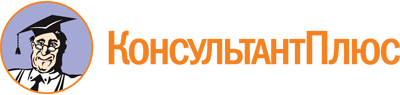 Постановление Администрации Костромской области от 15.05.2023 N 185-а
"О порядке определения объема и предоставления субсидий из областного бюджета первичным казачьим обществам, зарегистрированным на территории Костромской области, на финансовое обеспечение затрат, связанных с проведением мероприятий по развитию российского казачества в Костромской области"Документ предоставлен КонсультантПлюс

www.consultant.ru

Дата сохранения: 12.06.2023
 N п/пНаименование мероприятия, его расшифровкаСумма, всего на год, рублейв том числе по кварталам, рублейв том числе по кварталам, рублейв том числе по кварталам, рублейв том числе по кварталам, рублейN п/пНаименование мероприятия, его расшифровкаСумма, всего на год, рублейI кварталII кварталIII кварталIV квартал12345671.2.Итого